Smokejumper Unit (2023)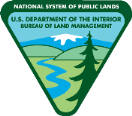 Checklist #13For the National Preparedness Review, you will need to have the following items available for review:MANAGEMENT AND ADMINISTRATIONKey Code: E = Exceeds Standard, M = Meets Standard, NI = Needs Improvement, NR = Not ReviewedFACILITIESKey Code: E = Exceeds Standard, M = Meets Standard, NI = Needs Improvement, NR = Not ReviewedAIR OPERATIONSKey Code: E = Exceeds Standard, M = Meets Standard, NI = Needs Improvement, NR = Not ReviewedOPERATIONSKey Code: E = Exceeds Standard, M = Meets Standard, NI = Needs Improvement, NR = Not ReviewedTRAININGKey Code: E = Exceeds Standard, M = Meets Standard, NI = Needs Improvement, NR = Not ReviewedEMS AND FIRST AIDKey Code: E = Exceeds Standard, M = Meets Standard, NI = Needs Improvement, NR = Not ReviewedLOFT SECTIONKey Code: E = Exceeds Standard, M = Meets Standard, NI = Needs Improvement, NR = Not ReviewedPERSONAL PROTECTIVE EQUIPMENT (PPE)Key Code: E = Exceeds Standard, M = Meets Standard, NI = Needs Improvement, NR = Not ReviewedRADIO USERS (Law Enforcement, Field-going Personnel)Key Code: E = Exceeds Standard, M = Meets Standard, NI = Needs Improvement, NR = Not ReviewedLocation:Date:MM/DD/YYRespondent:First, LastReviewed by:First, LastCHECKLIST ITEM #DOCUMENTATION4MOUs, operating plans, agreements6EPAPs7Employee Orientation Checklist37, 43Training documentation42Red Cards44Form 1112-1145, 46Risk assessments47Documentation of tailgate safety sessions58DI-105 (Receipt for Property)63Documents listedInteragency Standards for Fire and Fire Aviation Operations CHECKLIST ITEM #CHECKLIST REFERENCES7Employee Orientation Checklist ITEMDESCRIPTIONCODE(E/M/NI/NR)REMARKS1Vacant positions are filled in a timely manner.Key supervisory and fireline leadership positions are filled.Current staffing level meets agency expectations. 2The unit reporting system includes the following:[RB Ch 2, Ch 7, Ch 16]Aviation SAFECOMNTDP injury reporting formAgency required forms and documentationAnnual reportsMARSSafety Management Information System (SMIS)SAFENET reportingMODOCECOMPDOI TalentIQCS3A review process is followed which includes:[RB Ch 2, Ch 18]National matrixRed Book procedures for serious and non-serious accident reviews and investigationsInvestigation recommendationsActions taken4Managers have updated MOUs, operating plans, and agreements with national, state, regional, local cooperators, and smokejumper bases.[MOUs; Operating plans; Agreements]5Supervisors are familiar with administrative issues and prepare proper documents as required:Time and attendance (Quicktime)Crew time reportsFire time reportsTravel vouchers/per diem forms (Concur)Accident/injury reporting (SMIS)/ECOMPCredit card purchases and recordsFleet gas cardsRisk assessments6Each employee has an Employee Performance Appraisal Plan (EPAP) in place.[370 DM 430]7Employees are provided mandatory safety and health training.[H-1112-1; Employee Orientation Checklist]ITEMDESCRIPTIONCODE(E/M/NI/NR)REMARKS8Base facility meets needs of personnel/equipment/ mission, including:Adequate space for classroom trainingAdequate physical fitness training areaOperational coordination and briefings areaSmokejumper suit-up area is adequate and provides good access to aircraftLoadmaster/para-cargo areaPilot stand-by areaOffice space9Training units are in good condition and serviceable, including:Exit towerLetdown towerPLF simulatorOther10Ramp and taxiway are in good condition; equipment/facilities are provided for power-assist aircraft starts as practical.ITEMDESCRIPTIONCODE(E/M/NI/NR)REMARKS11All pilots and aircraft are carded and approved for smokejumper operations.[ISPOG]12Pilot and maintenance organization meets the unit’s needs for:[ISMOG]Adequate staffing of all available aircraft during normal operations with mission-qualified pilotsTimely maintenance of aircraft that minimizes loss of availability while keeping aircraft in safe working order13Number and capabilities of aircraft are appropriate for number of smokejumpers and typical mission requirements.14Aircraft accessories meet agency standards for:[ISMOG; SASES]Anchor cables (primary and emergency)Door and railingsIn-flight door or strap Door boot and taping Jump stepCutaway knifeFire extinguishersSpotter equipment (headset, tether, tether anchor, etc.)Radios and navigational equipmentJump step ladder (for loading/unloading passengers)Interagency spotter procedures posted15Seats and personnel restraints are approved for smokejumper operations.[ISMOG; SASES]16Cargo restraint system is adequate.[ISMOG; SASES]17Loading diagram on-board.[ISMOG]18Pilots/spotters know and understand rules regarding hazmat identification and transport compliance.[DOT-SP-9198 (expires February 28, 2026); Emergency Response Guidebook]19Supervisors are familiar with air cargo transport limitations and requirements including:[NWCG Standards for Aviation Transport of Hazardous Materials (PMS 513)]Purging of gas receptaclesAir transport manifestingWeight limitationsSafe packaging procedures for specialized equipment20Para-cargo EquipmentAdequate number of cargo chutes available for standard operationsCargo chute types and sizes adequate to support non-standard cargo needs (if applicable)Adequate number of d-bags, cargo loops, straps, packaging, etc.Cargo weak links or static lines with incorporated weak links are utilized on all cargo systems.21Written standards or schematics for packing of standard cargo items (fire packs, cubitainers, chainsaws, etc.) are available and current.22Written instructions, standards, or schematics for packing of non-standard cargo items (fresh food, pumps, hose, fuel cans, etc.) are available and current.23Load and balance of standard cargo configurations are posted and visible in each aircraft.24Spotters are familiar with and receive training as appropriate or per agency requirements:[BLM Spotter Training Manual; ISMOG]Crew resource management (CRM)Risk management processTransportation of hazardous materialsAircraft security requirements and proceduresPre-flight passenger briefingsLoading/unloading passengers and cargoCrash-rescue proceduresInteragency spotter command/briefingsSpotting both FS and BLM parachute systemsLocation/use of fire extinguishersMARS reportingSAFECOM reportingAir space coordination per NWCG Standards for Aerial Supervision (PMS 505)25Inventories for the following items meet agency performance and standardization specs and are in adequate supply:Spotter PPESpotter harnesses/tethersHeadsetsSpotter helmets (SPH-5 or David Clark)Emergency parachutes26Aircraft ReadinessPreflight spotter checklist and pilot walk-around done on daily basisFire ready (fire boxes, saws, beaters, cubitainers, climbers, medical equipment, spare radios and batteries, satellite phone, monitoring kits, ICT3 kits, etc.)Maps (digital, paper)Spotter kit and briefcaseSpotter tether and harnessSpotter helmet and headsetDoor boot secured and tapedDoor strap or in-flight doorCorrect mix and placement of fire packs, chainsaws, radios, and satellite phones for the plane load Smokejumper action reports and issue formsSatellite phonesiPadsExit video cameraITEMDESCRIPTIONCODE(E/M/NI/NR)REMARKS27Operational and safety briefings conducted daily and include:National and GACC situation reportsSmokejumper status reportFire weather forecastsFuel conditions/fire danger ratingsCurrent safety issues/MARSDaily work assignmentsRelevant NOTAMs and TFRs28All initial attack-ready plane loads are configured with the intent to provide at least one of each of the following qualified personnel to meet the needs of fire managers.EMT or first responder medical personnelICT 5/4/3FAL2, FAL1, or FELBFAA senior/master licensed riggers29Standard procedures are in place for coordination with local dispatch office(s) and/or GACC(s) national and geographic area mobilization guides.Receipt/creation of resource ordersDaily status reportingCoordination of staffing levels and remote base operationsSmokejumper operating planSmokejumper User GuideOther30Written operational guidelines for managing smokejumper personnel are current and available to all smokejumpers.[ISMOG]31Booster crew briefings prepared to include:
[ISMOG]Daily routineFacility/lodging/transportationCommunications (frequencies and repeaters)Fuels and tacticsLocal resources and protocolsAircraft familiarityEquipment familiarity (saws, fire box contents, first-aid and trauma kits, cargo and cargo chute rigging)32Proper documentation and logs are maintained and filed.Liaison officer unit logAction reports and issue forms filed and faxed or emailedMaster action Fire reports completed, filed, and delivered to responsible officeResource ordersPilot OAS-23s updatedEquipment use/loss reportsCopy of current Interagency Standards for Fire and Fire Aviation Operations is available for referenceData entry and query of the Master Action DatabaseProcedures and protocol for update of smokejumper status report33Inventories for the following items meet agency performance and standardization specifications and are in adequate supply.RadiosGPS unitsNomex pants/shirtsFire sheltersEye/ear protectionCell phones/satellite phonesTents Headlamps34Vehicle fleet is sufficient to meet needs during normal operations.35Vehicle references/paperwork available include:Accident report formsUse record currentPreventive maintenance recordsPersonnel accident/injury formsMapsCurrent Emergency Response GuidebookCurrent credit cardITEMDESCRIPTIONCODE(E/M/NI/NR)REMARKS36Rookie parachute training requirements follow the BLM Ram-Air Training Manual (RATM).37All necessary training and re-currency jumps are completed prior to experienced smokejumpers’ first call-out RATM.38Unit members show measurable progress towards attaining “target” qualifications for their positions.[RB Ch 2]39Unit members participate in an established physical fitness program.[RB Ch 2]40Established criteria for agency-sponsored physical training incentive program (BLM).[RB Ch 2]41The Incident Qualifications and Certification System has produced current incident qualification cards (Red Cards) for all employees.[RB Ch 13]42Unit members have a documentation file for:[RB Ch 13]Current season trainingPast season fire trainingCertifications and experience (hardcopy or electronic)Fire experienceTask books initiated appropriate to their training needsPerformance evaluations, if required43Employees are being provided the following mandatory training:Wildland Fire Safety Training Annual Refresher, RT-130[RB Ch 13]Work/rest requirements[RB Ch 7]Defensive driving (if applicable)[RB Ch 2]Driver duty limitations[RB Ch 7]Risk management process[RB Ch 7]CPR[RB Ch 2]First aid[RB Ch 2]Bloodborne pathogens (BBP)[RB Ch 2]Risk assessment (RA)[RB Ch 7]HAZWOPER – Field Awareness[RB Ch 2]BLM Hazard Communications – GHS[RB Ch 2]Wildland Fire Chainsaws (S-212) for chainsaw operators[RB Ch 13; PMS 310-1]Any specific training identified by a RA[RB Ch 13]Fuel Transport Hazardous Materials Training, if applicable. [RB Ch 2]44Each crew member who drives a government vehicle or drives private or rental vehicles for government business has a valid current state driver’s license and BLM Form 1112-11 on file.[RB Ch 7]45Unit has risk assessments completed for all suppression work practices/projects that have potential hazards.[RB Ch 7]46Unit has risk assessments completed for all non-suppression work practices/projects that have potential hazards.[RB Ch 7]47Unit has participated in a documented tailgate safety session weekly or at the beginning of each project. May use “6 Minutes for Safety.”[RB Ch 7]ITEMDESCRIPTIONCODE(E/M/NI/NR)REMARKS48Trauma kits are:StandardizedPart of standard load on each jumpship in jump configurationsAdequate supply available (minimum of one back-up kit available)49Additional first-aid supplies are in good condition and in adequate supply.50Jump injuries are mitigated or addressed by:Established injury protocolOn-board medical equipmentEMT and medical specialist availabilityInjury notification procedures/calling tree[RB Ch 2]Mission management (pilot, spotter, ground IC) to coordinate:Jump operationsCommunicationsMedevac and treatment protocolsMedical equipment and personnel deliveryITEMDESCRIPTIONCODE(E/M/NI/NR)REMARKS51Daily supervision of loft activities meets agency standards for:Number, types, and capabilities of sewing machines meet program needsRigging operations: Supervisors are qualified, trained, and present during field rigging operations.[BLM Ram-Air Rigging Manual]52Policies, procedures, regulatory circulars, manuals, instruction guides, and technical protocols are available and readily accessible.53The following certificated personnel are available and meet required standards. A training program is in place for certification:Designated parachute rigger examinersMaster riggersSenior riggers54Parachute inspection, maintenance and rigging controls are performed as required on:Main parachutesReserve parachutesEmergency parachutesCargo parachutesDrogues55Inventories for the following items meet agency performance and standardization specifications and are in adequate supply:Main canopiesReserve canopiesAADsHarnessesGear bagsPG bagsHelmetsLet-down tapes/devicesMiscellaneousDroguesJump suits56Parachute accessories, equipment, and records/logs are adequate, including:D-bags, static lines and flap containersTools, supplies and sewing machinesInspection tower, repair and rigging areasService life dataManufacturing, maintenance, and repair protocolsBlueprintsFirst Article StandardsContinuity checksFinal inspection documentationTolerance and manufacturing standards for parachute itemsField-rigging kitsAppropriate tracking and storage of certified materials57Equipment research and development is controlled according to the MODOC process.58Complies with established property control/management measures.[BLM Manual 1520]ITEMDESCRIPTIONCODE(E/M/NI/NR)REMARKS59Required Fireline PPEWildland fire boots are a minimum of 8-inch-high, lace-type, exterior-leather work boots with melt-resistant, lug soles; Alaska is exempt from the lug sole requirement.         [RB Ch 7]Fire shelter is M-2002, Forest Service specification 5100-606 compliant.Regular size fire shelters are not manufactured prior to 2006.          [RB Ch 7]Helmet meets ANSI Z89.1 or equivalent helmet meeting ANSI Z89.1 type 1, class G or NFPA 1977; chinstrap required.[RB Ch 7]Goggles/safety glasses/mesh eyewear Positions requiring eye protection are nozzle operator, chainsaw operator/faller, helibase and ramp personnel, wildland fire chemical mixing personnel, and positions and/or activities identified in a JHA/RA and meets ANSI Z87.1 standards.Eye protection worn during all chainsaw operations including cleaning and fueling (meeting ANSI Z87.1). Steel mesh goggles are allowed during falling, bucking, and brushing operations. Face shield is only required where face protection is identified in a JHA/RA and must meet ANSI Z87.1.         [RB Ch 7; RB Erratum]Hearing protection is worn by personnel exposed to a noise level in excess of 85db.Includes, but is not limited to, chainsaw operators/fallers, pump operators, helibase and aircraft ramp personnel, and wildland fire chemical mixing personnel         [RB Ch 7]Long-sleeved, flame-resistant shirt (yellow recommended) is NFPA 1977 compliant.         [RB Ch 7]Flame-resistant trousers are NFPA 1977 compliant.         [RB Ch 7]GlovesLeather or leather/flame-resistant combinationFlame-resistant flight gloves or NFPA-1977-compliant driving gloves can be used by heavy equipment operators, drivers, and fireline supervisors when not using fireline hand tools.For helicopter observation flights, flight gloves (type GS/FRP-2), all-leather gloves (without synthetic liners) are acceptable if they provide the wearer with wrist coverage and finger dexterity, or flame-resistant Nomex® and leather design (conforms to Military Specification MIL-DTL-81188C).         [RB Ch 7, 16]Chainsaw operators wear chaps meeting the USFS Specification 6170-4F, 4G, or newer.Swampers wear chaps when the need is demonstrated by a risk analysis considering proximity to the sawyer, slope, fuel type, etc.         [RB Ch 7]Additional PPE as identified by local conditions, Safety Data Sheet, or JHA/RA         [RB Ch 7] Smokejumpers are trained in the use of all PPE. [RB Ch 7]ITEMDESCRIPTIONCODE(E/M/NI/NR)REMARKS60Minimum number of radios[RB Ch 15]61Radio equipment checked/updated annually or as changes occur.[MS-1292, Radio Communications Manual]62The help desk (REMEDY) system used for reporting/managing radio and radio-related issues.[MS-1292, Radio Communications Manual]63Repeater location maps and channel/frequency plans are provided upon request.[MS-1292, Radio Communications Manual]64Radio user training provided at least annually.   [MS-1292, Radio Communications Manual]a.	Radio training includes use and operation of mobile radios.b.	Radio trainings includes operation and use of handheld radios.c.	Radio training includes channel/frequency plans.d.	Radio training includes user guides. 65Knowledge of radio programming (if needed, analog/digital, CTCSS/NAC).  [RB Ch 15]66Frequency authorization and use issues have been explained to the employee. [DM 377, MS 1291]67Radio User Comments